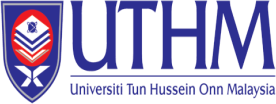 FACULTY OF CIVIL ENGINEERING AND BUILT ENVIRONMENT UNIVERSITI TUN HUSSEIN ONN MALAYSIAEVALUATION OF MASTER PROJECT 2 SEMESTER 1 SESSION 2020/2021PresentationReport*Very Poor [ 1 ]; Poor [ 2 ];  Fair [ 3 ]; Good [ 4 ];  Excellent [ 5 ]. Kindly refer to the Evaluation Form of Master Project 1 JKPS_FKAAB 12/04/2020 (D1d) for the details criteria. Evaluation must be done in discretion.Student's Name:Matriculation No.:Title of Project:NoItemWeightageRating* Please Tick [ √ ]Rating* Please Tick [ √ ]Rating* Please Tick [ √ ]Rating* Please Tick [ √ ]Rating* Please Tick [ √ ]MarkNoItemWeightage12345Mark1Slide Presentation2.0/ 102Content and Information5.0/ 253Presentation Skill3.0/ 154Mastery of Knowledge6.0/ 305Aptitude and Communication4.0/ 20TOTALTOTALTOTALTOTALTOTALTOTALTOTALTOTAL/100NoItemWeightageRating* Please Tick [ √ ]Rating* Please Tick [ √ ]Rating* Please Tick [ √ ]Rating* Please Tick [ √ ]Rating* Please Tick [ √ ]MarkNoItemWeightage12345Mark1Abstract2.0/ 102Introduction2.0/ 103Literature Review3.0/ 154Research Methodology3.0/ 155Results and Discussion4.0/ 206Conclusion and Recommendation4.0/ 207Reference1.0/	58Writing Format1.0/	5TOTALTOTALTOTALTOTALTOTALTOTALTOTALTOTAL/100Comments (if any):Signature:Panel's Name:Date: